Seminar informare Mărișel,  12 decembrie 2018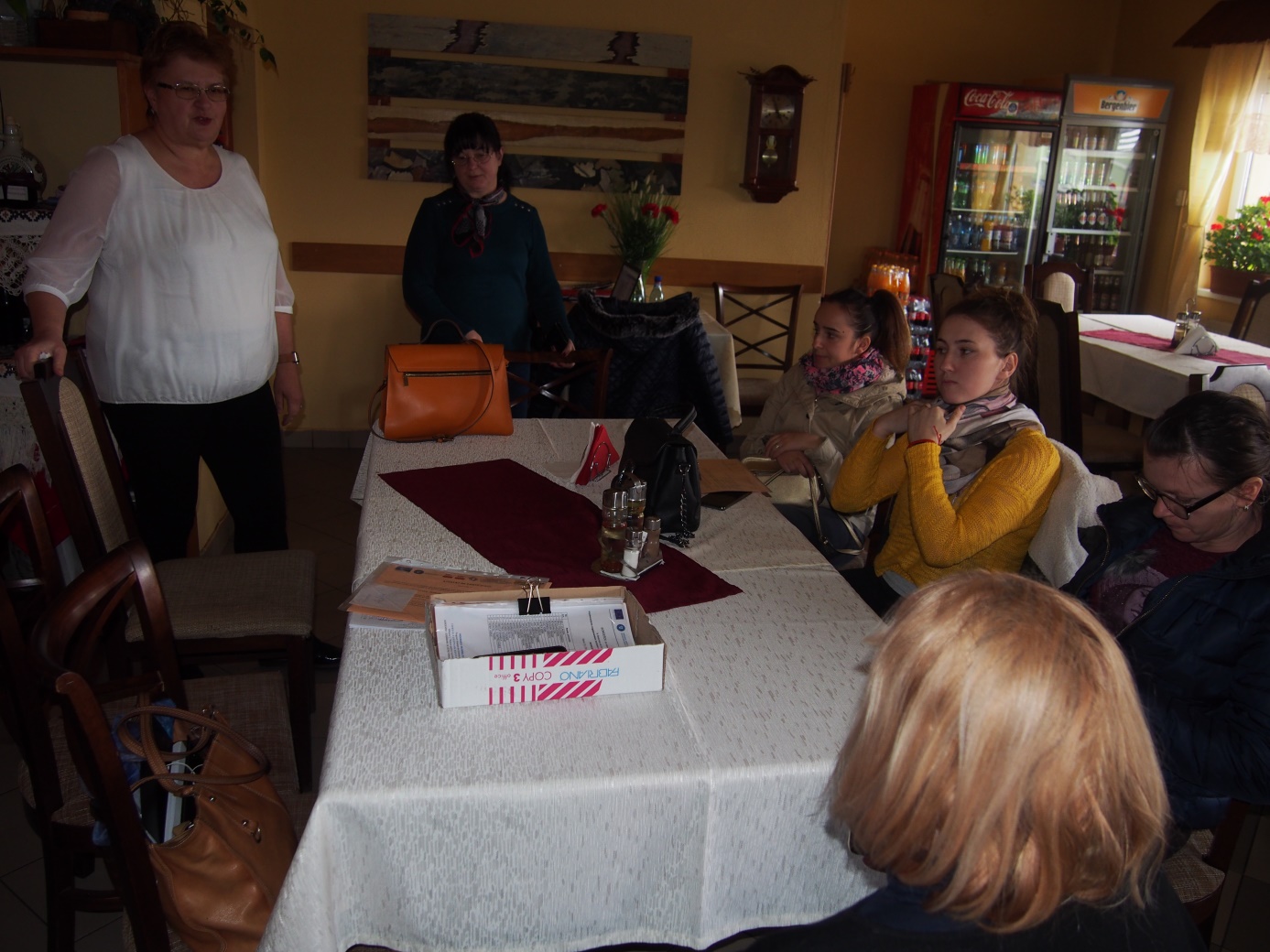 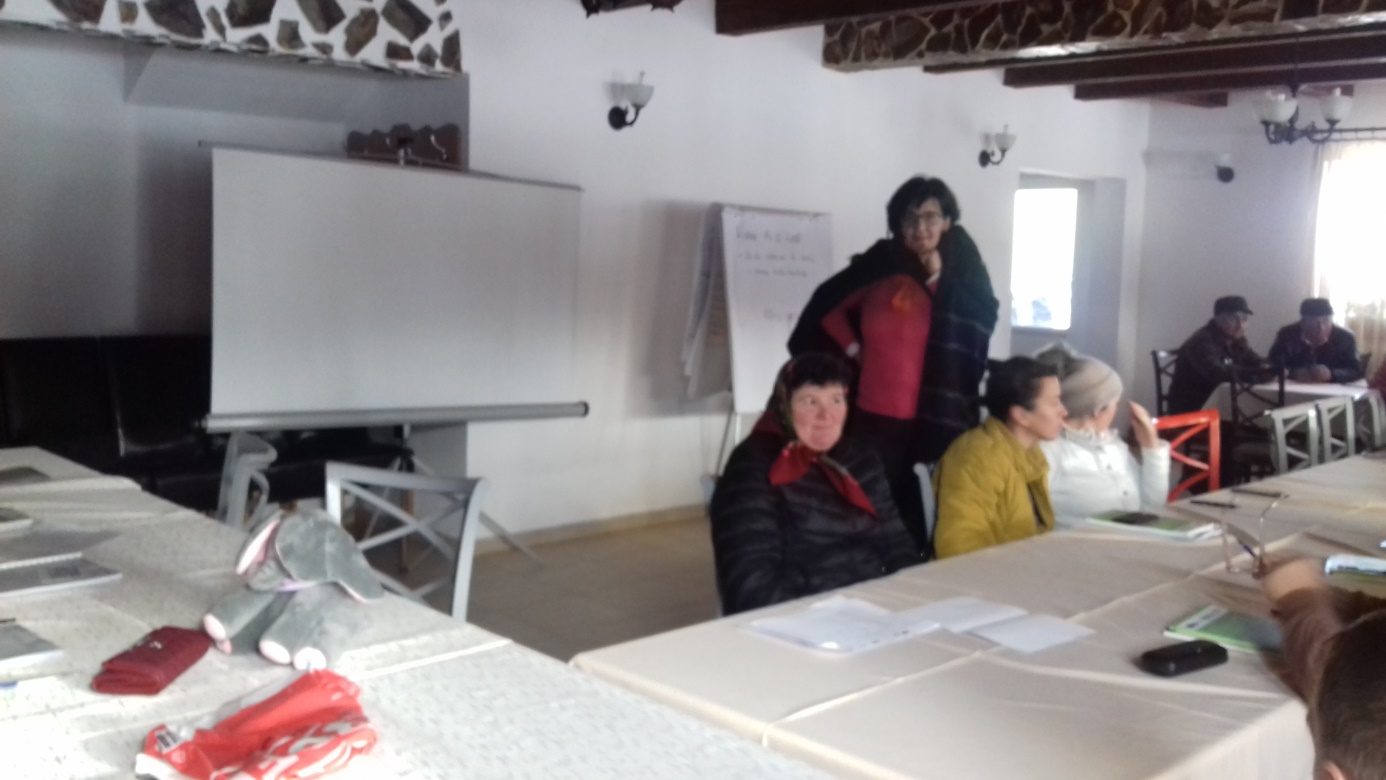 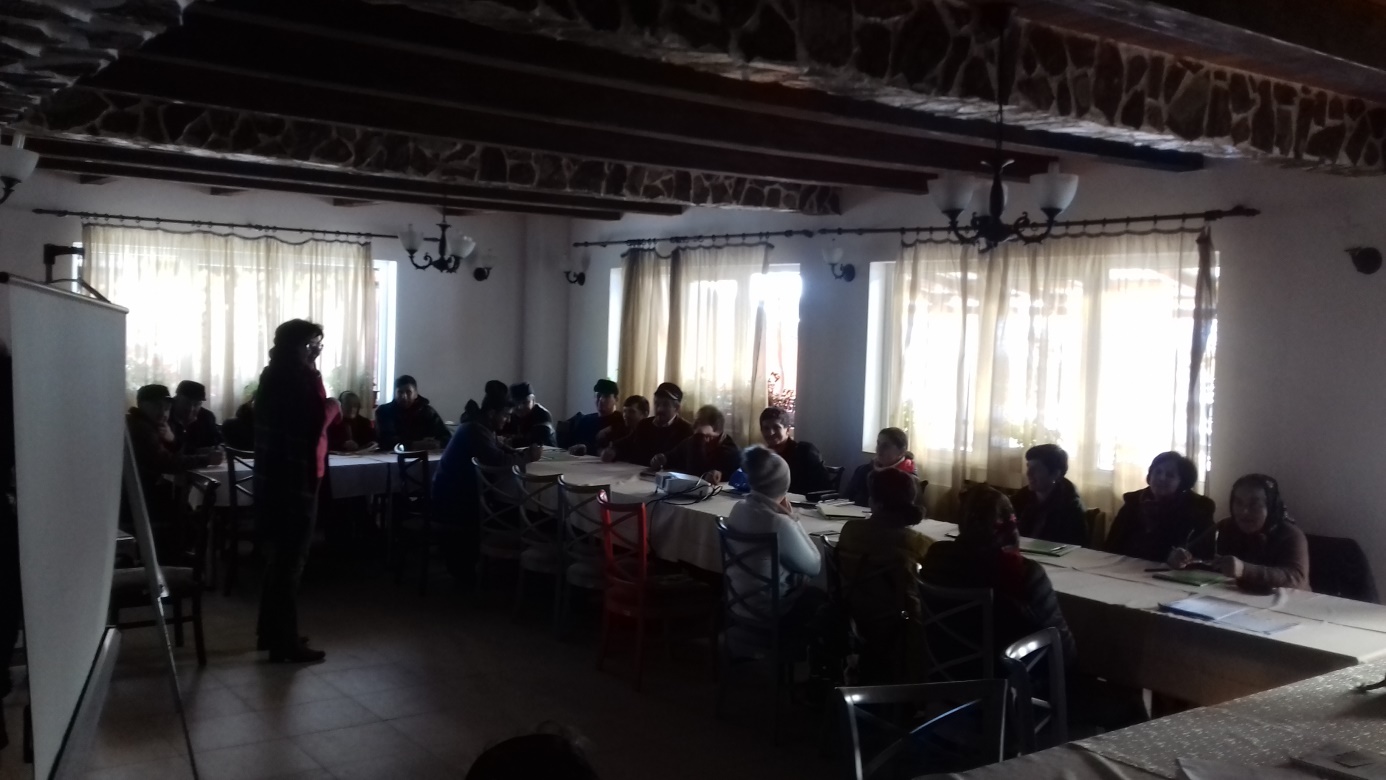 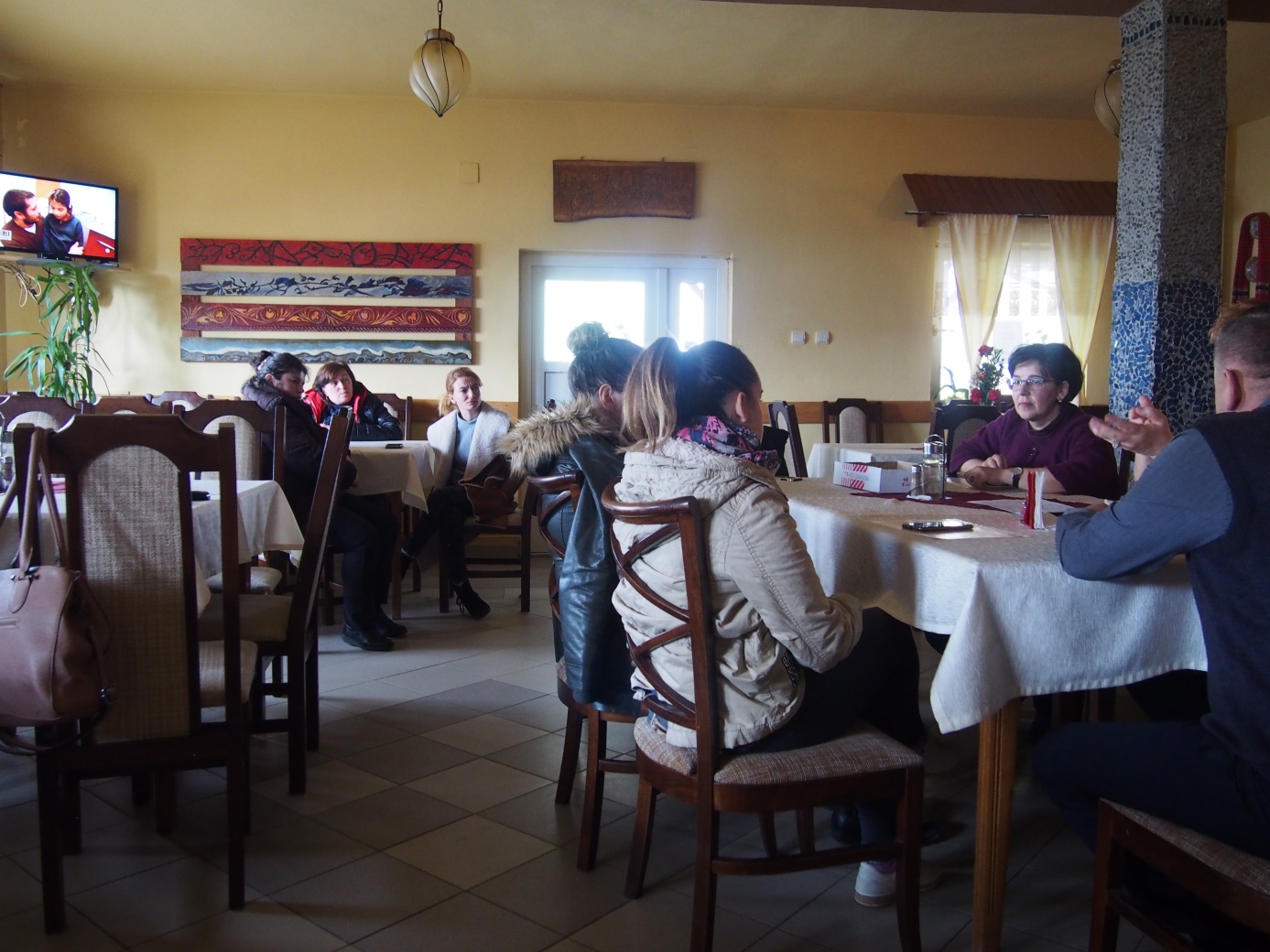 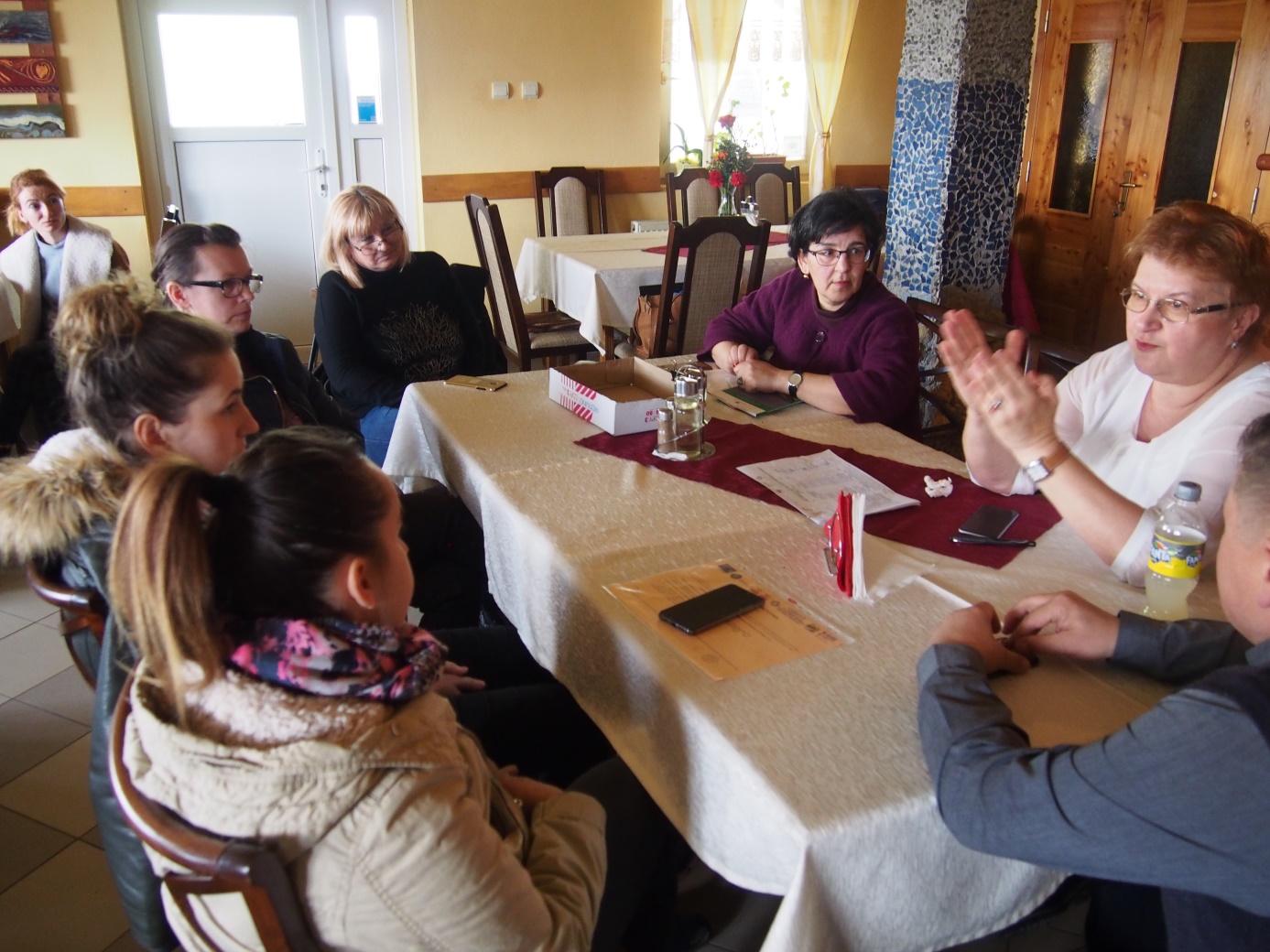 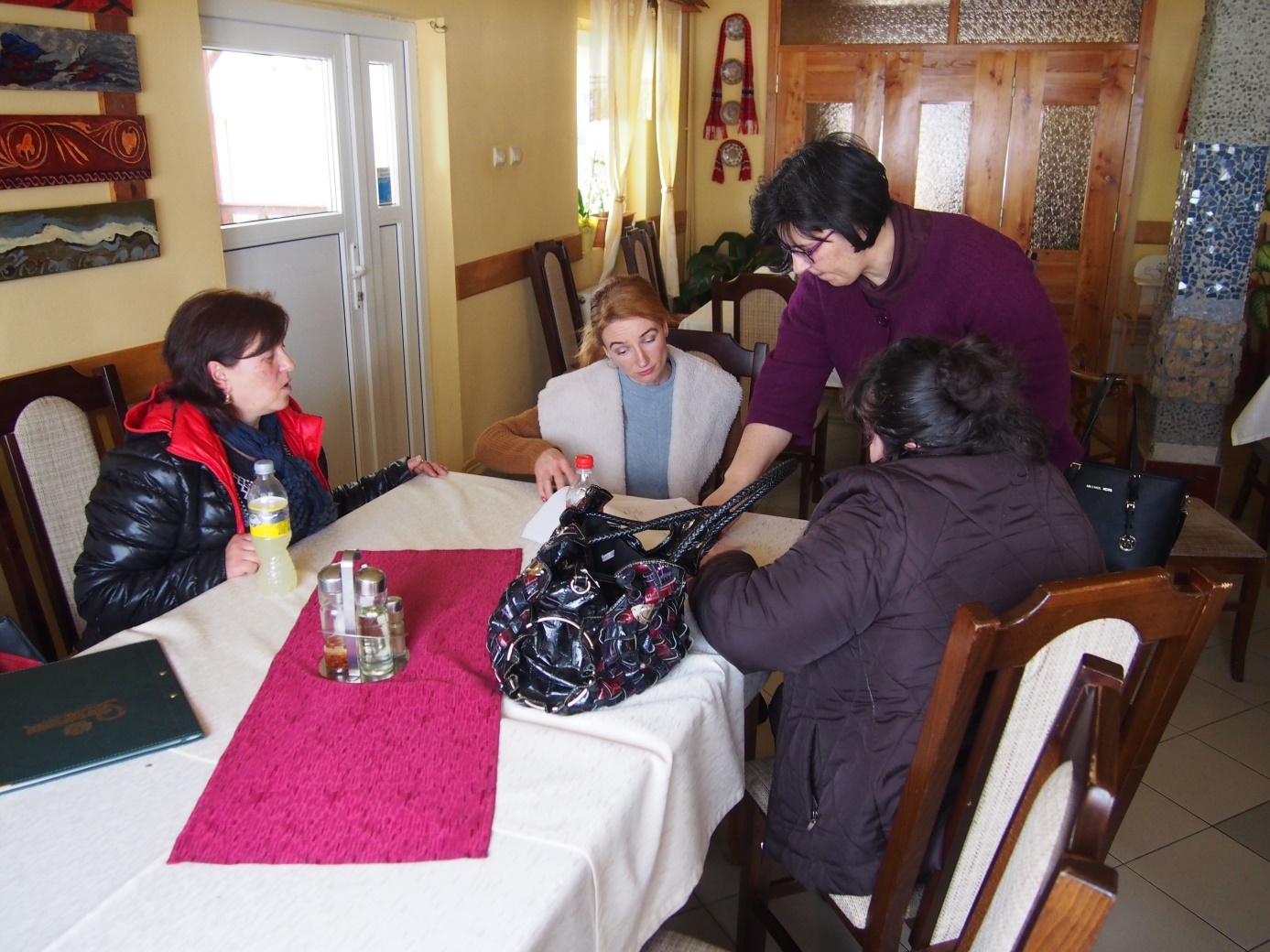 